Supplementary Material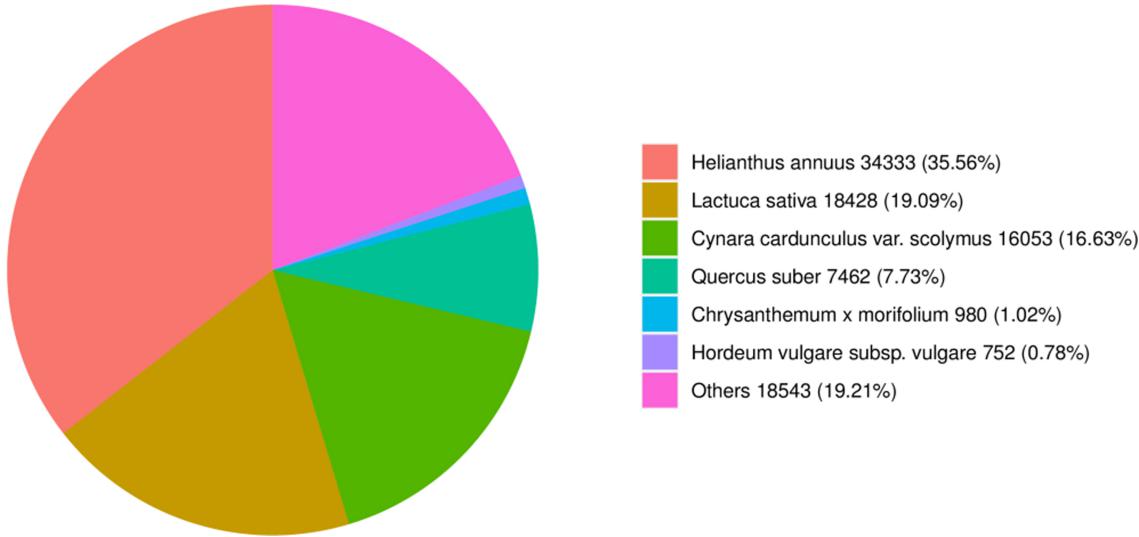 Supplementary Figure 1. Species distribution of unigenes in the NR database.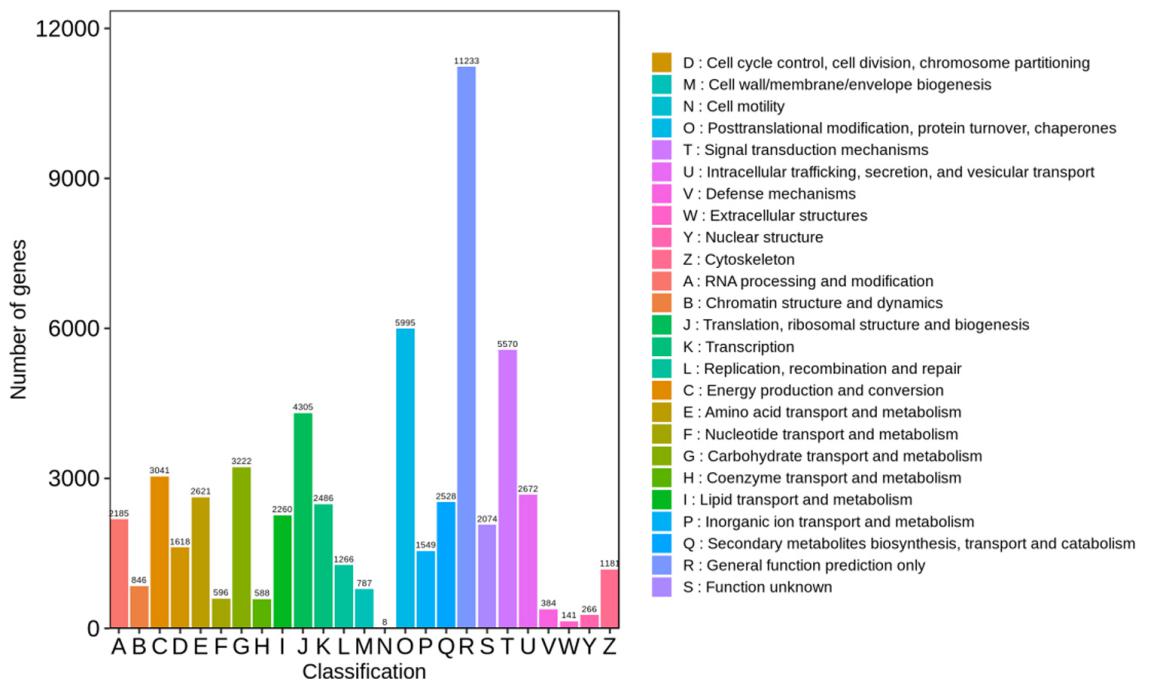 Supplementary Figure 2. KOG functional classification of unigene sequences.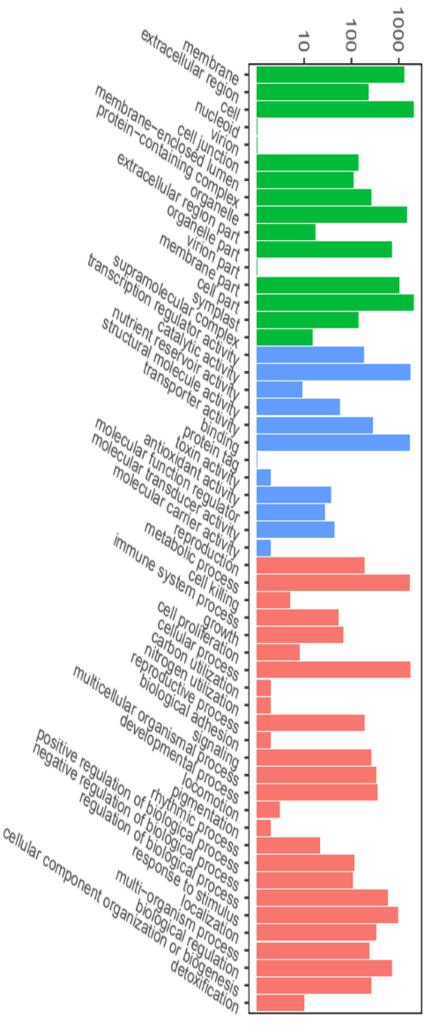 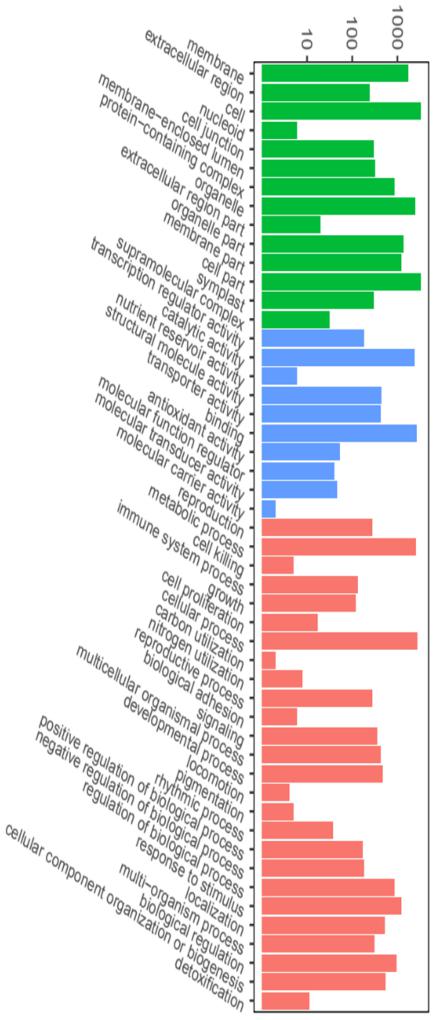 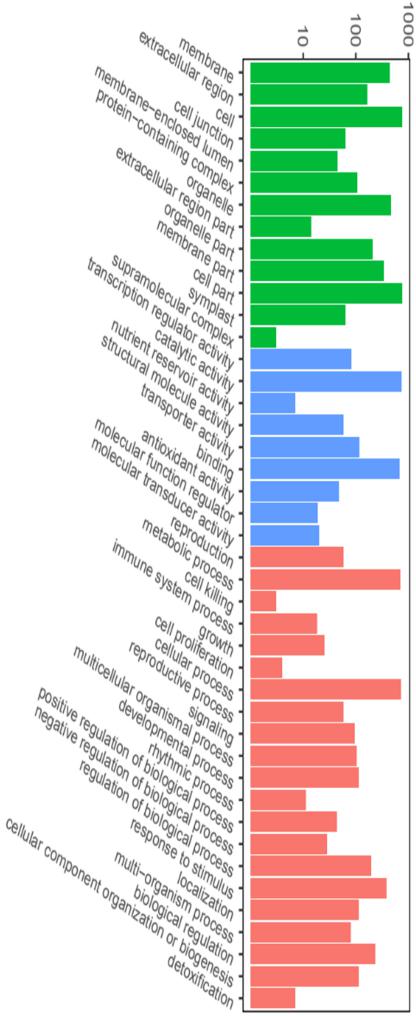 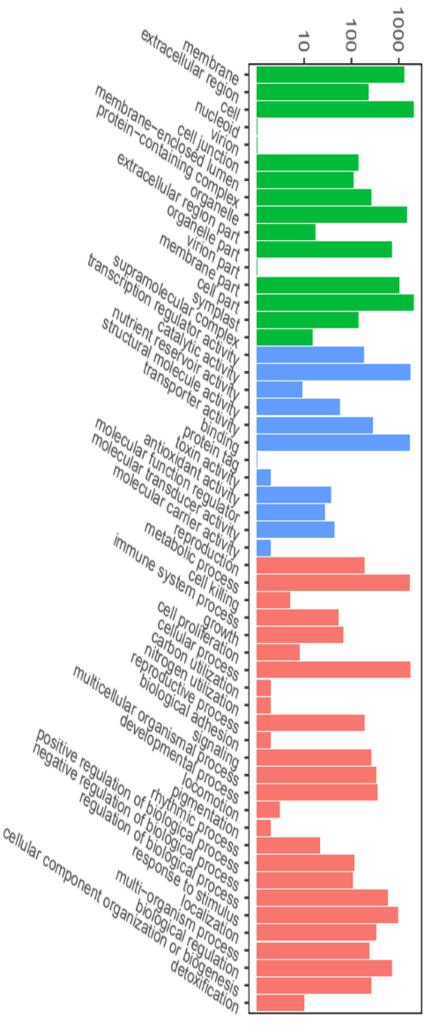 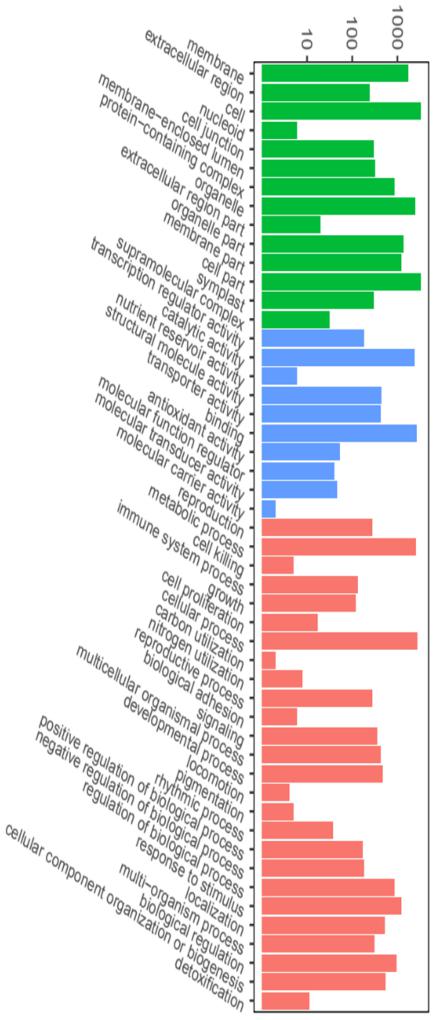 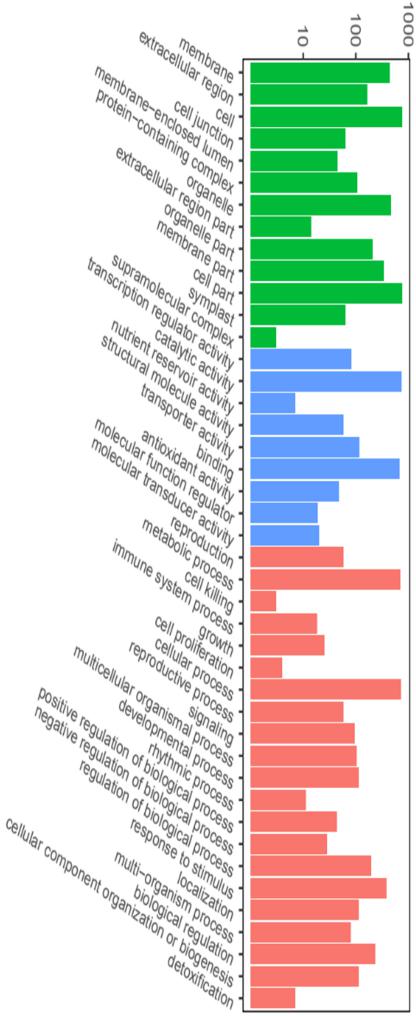 Supplementary Figure 3. GO analysis of upregulated DEGs in (A) W0 vs. WJ , (B) R0 vs. RJ , and (C) WJ vs. RJ.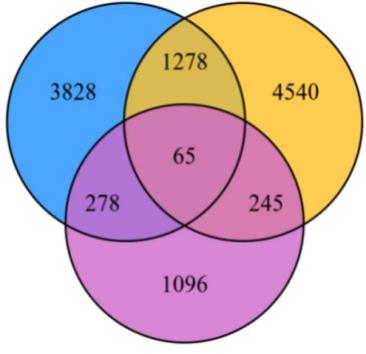 Supplementary Figure 4. Venn diagram of DEGs. The overlapping region of the circles indicates common DEGs among the three combinations.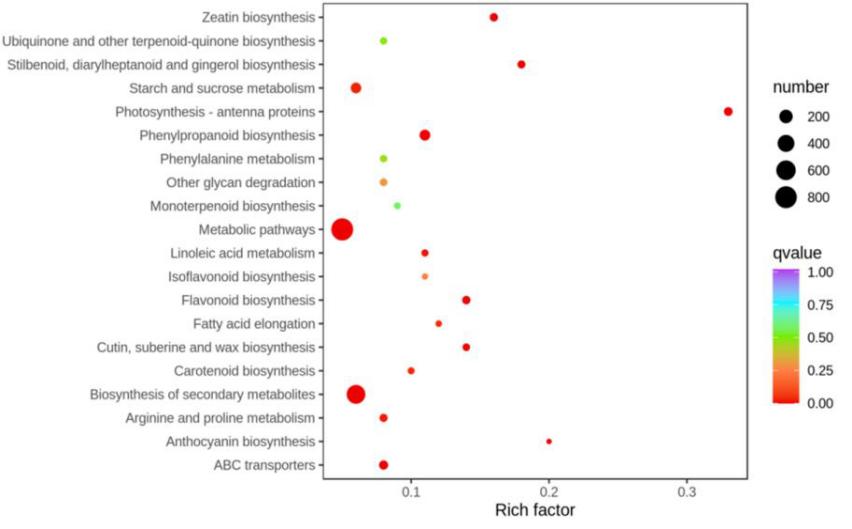 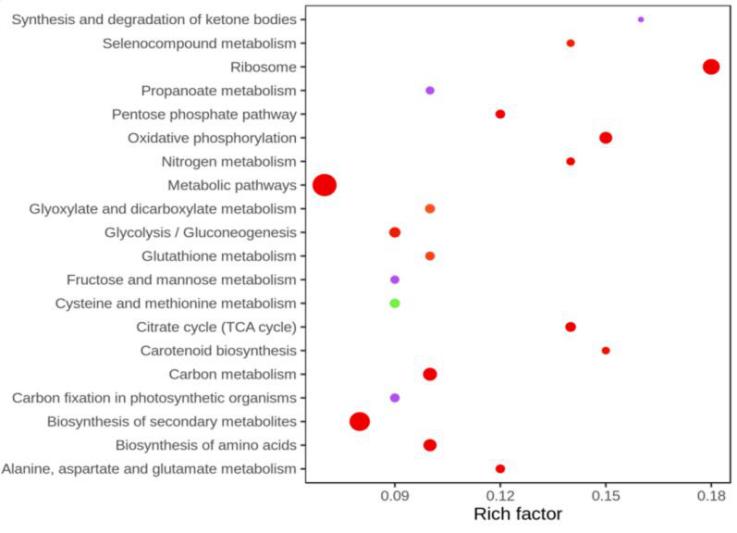 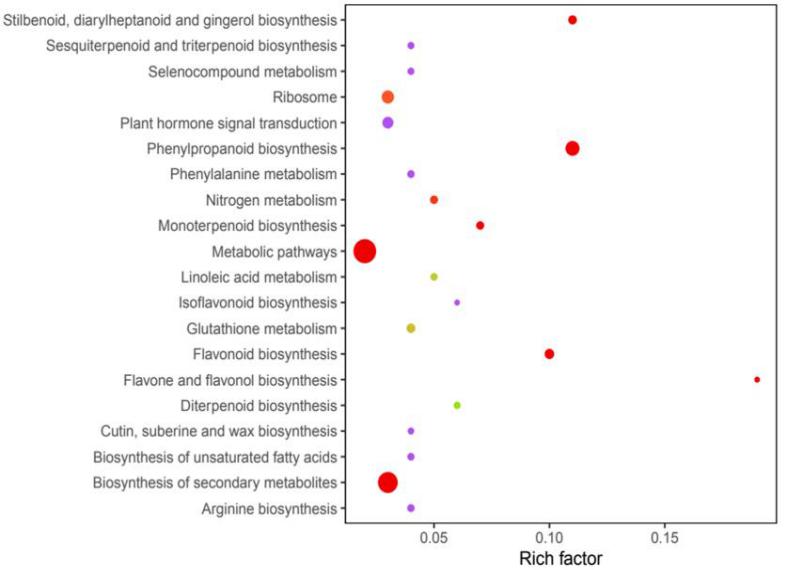 Supplementary Figure 5. KEGG pathway enrichment analysis of continuous DEGs in (A) W0 vs WJ、(B) R0 vs RJ and (C) WJ vs RJ. The enrichment factor indicates the ratio of DEGs enriched in this pathway to the total number of annotated unigenes. The size and color of each point represents the number of genes enriched in a particular pathway and the q-values, respectively. A larger enrichment factor value and lower q-values shows a greater degree of enrichment. We selected the 20 most significantly enriched pathway for display in this figure. Supplementary Table 1 Output quality in dataSupplementary Table 2 The data statistics of gene annotation to each protein databasesSupplementary Table 3 The expression levels of 7 DEGsSupplementary Table S4 Primers used in this studySampleRaw ReadsClean readsClean basesError (%)Q20 (%)Q30 (%)GC (%)W0-154439456565834067.210.0495.3689.6142.35W0-261428398629331148.130.0495.5589.8742.53W0-361770522531828628.430.0495.2889.4542.32R0-153881368473213347.10.0395.7590.4442.79R0-2791161267116689210.680.0495.5389.7642.48R0-3791239086991247810.490.0495.4989.8642.69WJ-170581018615053369.230.0395.7490.442.91WJ-262773642538867188.080.0395.8990.642.39WJ-363611882575953048.640.0495.4689.6442.50RJ-152069694561844308.430.0395.7490.2742.32RJ-257502978465550746.980.0495.8989.2941.76DatabaseNumber of genesPercentage（%）KEGG6727924.67NR9655135.41SwissProt6442123.63Trembl9496634.83KOG5346319.61GO8113629.76Pfam6055822.21Annotated in at least one Database9803135.95Total Unigenes272669100.00Gene-idWWJTrendRRJTrendWJRJTrendCluster-45258.46315（NPR1）03.488up01.463up3.4881.463downCluster-45258.147113（PAL1）07.675up03.123up7.6753.123downCluster-45258.100151（PAL2）06.081up01.797up6.0811.797downCluster-45258.111810（TGA1）06.159up04.845up6.1594.845downCluster-45258.107755（TGA3）02.228up02.140up2.2282.140downCluster-45258.62530（PR1）013.588up07.043up13.5887.043downCluster-45258.61119（PR5）06.865up01.828up6.8651.828downPrimer functionPrimer namePrimer sequence (5′-3′)Cloned primersCmNPR1-FCmNPR1-RATGGTGGCTGCATCACATCloned primersCmNPR1-FCmNPR1-RTCACGAGTACTTCCGAGATCTGTTCTTqRT-PCR primersqRT-Actin-FqRT-Actin-FTCCGTTGCCCTGAGGTTCTqRT-PCR primersqRT-Actin-FqRT-Actin-FGATTTCCTTGCTCATCCTGTCAqRT-PCR primersqRT-NPR-FqRT-NPR-RTGTCGAGAAGGATGGAAAGCCqRT-PCR primersqRT-NPR-FqRT-NPR-RGGAGGCACCCATCATCAACAqRT-PCR primersqRT-PAL1-FqRT-PAL1-RGCTCGGAACAGGTTACTTGACAGGqRT-PCR primersqRT-PAL1-FqRT-PAL1-RCCATTCCAGCCTTGAAGACACTCCqRT-PCR primersqRT-PAL2-FqRT-PAL2-RACAGTCAAGAACACCGTAAGCCAAGqRT-PCR primersqRT-PAL2-FqRT-PAL2-RATACTCACGATCAACCACACGAAGCqRT-PCR primersqRT-TGA1-FqRT-TGA1-RTCCCTCCATCTTTGCTCTTTCGTTTCqRT-PCR primersqRT-TGA1-FqRT-TGA1-RTGATTGACTCCACCTTTGAAGACTGCqRT-PCR primersqRT-TGA3-FqRT-TGA3-RCTCCAGCACCAACCCATCTTTCGqRT-PCR primersqRT-TGA3-FqRT-TGA3-RCTTCGGGCTAACATGAGTCTCGTATGqRT-PCR primersqRT-PR1-FqRT-PR1-RCCTTAAACCCAATCTCACAATGqRT-PCR primersqRT-PR1-FqRT-PR1-RTGAGTGCGTTGGTGGAGTTqRT-PCR primersqRT-PR5-FqRT-PR5-RCCAATGGAGTTTAGCCCCGTqRT-PCR primersqRT-PR5-FqRT-PR5-RGTCCACAACTACCACGCTCAqRT-PCR primersqRT-PR-10-FqRT-PR-10-RTCGACTGACATAAGGCACATAACGCqRT-PCR primersqRT-PR-10-FqRT-PR-10-RGCTTCCATAACCTCCATCTCCTTCGpTRV2-NPR1 vector construction primerspTRV2-NPR1-FpTRV2-NPR1-RGAATTCAGGCTCTTGTTGAAGATGTGATCCpTRV2-NPR1 vector construction primerspTRV2-NPR1-FpTRV2-NPR1-RGGTACCCCTCCTCGGATTTTTCTAAGAGTThiTAIL-PCR primersNPR1SP1-F/RNPR1SP2-F/RNPR1SP3-F/RCTCGGATC AGAATCCAAGTCAGTTTChiTAIL-PCR primersNPR1SP1-F/RNPR1SP2-F/RNPR1SP3-F/RCGATGGACTGCTGAGTGGCACCTGTACCACAACAACCGCGTCACTAhiTAIL-PCR primersNPR1SP1-F/RNPR1SP2-F/RNPR1SP3-F/RCAGTACCTAACAAGAACCAAACACCCpCAMBIA1301-NPR1-GUS vector primerspNPR1.1-FTACGAATTCGAGCTCGGTACCGAGTGATTCAAATTCCTGGGTAAAGpCAMBIA1301-NPR1-GUS vector primerspNPR1.1-RTTACCCTCAGATCTACCATGGCTGCCACGAGAAGGTGATGATGATGpCAMBIA1301-NPR1-GUS vector primerspNPR1.2-FTACGAATTCGAGCTCGGTACCCACGCTATCGTATACAAACGCTCCGpCAMBIA1301-NPR1-GUS vector primerspNPR1.2-RTTACCCTCAGATCTACCATGGCTGCCACGAGAAGGTGATGATGATGpCAMBIA1301-NPR1-GUS vector primerspNPR1.3-FTACGAATTCGAGCTCGGTACCTTACTTGTTGTTTGACAAACGAACATpCAMBIA1301-NPR1-GUS vector primerspNPR1.3-RTTACCCTCAGATCTACCATGGCTGCCACGAGAAGGTGATGATGATGpAbAi-NPR1 vector primers pNPR1-AbAi-FCTTGAATTCGAGCTCGGTACCGAGTGATTCAAATTCCTGGGTAAAGpAbAi-NPR1 vector primers pNPR1-AbAi-RTACAGACACATGCCTCGAGACTAATAGATGATGATGGTTCAGCCApAbAi-NPR1 vector primers PA1-AbAi-FCTTGAATTCGAGCTCGGTACCGAAGGTAGATTTGGTGTTGTGTTGApAbAi-NPR1 vector primers PA1-AbAi-RTACAGACACATGCCTCGAGACTAATAGATGATGATGGTTCAGCCApAbAi-NPR1 vector primers PA2-AbAi-FCTTGAATTCGAGCTCGGTACCGAGTGATTCAAATTCCTGGGTAAAGpAbAi-NPR1 vector primers PA2-AbAi-RATACAGAGCACATGCCTCGAGCATTATCATTCAACACAACACCAAATpGAD-CmWRKY15-1 vector primerspGAD-CmWRKY15-1-FGCCATGGAGGCCAGTGAATTCATGGTGGCTGCATCACATGCpGAD-CmWRKY15-1 vector primerspGAD-CmWRKY15-1-RCAGCTCGAGCTCGATGGATTCTTAACATACTTTGAATAAAAAATTACTAC BiFc vector primersP2YC-CmWRKY15-1-FCATTTACGAACGATAGTTAATTAAATGGTGGCTGCATCACATGCBiFc vector primersP2YC-CmWRKY15-1-RCACTGCCACCTCCTCCACTAGTACATACTTTGAATAAAAAATTACTAGBiFc vector primersP2YN-CmNPR1-FCATTTACGAACGATAGTTAATTAAATGGCTGAACCATCATCATCTATTABiFc vector primersP2YN-CmNPR1-RCACTGCCACCTCCTCCACTAGTCGAGTACTTCCGAGATCTGTTCTTCA